                          Briar Woods High School PTSO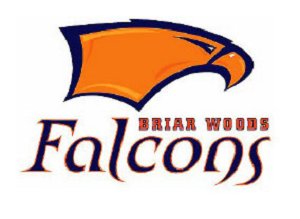 EDUCATION GRANT Request for FundingInstructions:This form is to be used throughout the school year by a member of the BWHS staff or administration to request funding from the BWHS PTSO. We cannot guarantee reimbursement for expenses incurred prior to request for funding.Join the PTSO: All members requesting funds must be members of the PTSO.  If you are not a member, join now by clicking on  BWHS PTSO Membership FormComplete this form: The person completing the form will be the primary requestor. If you have multiple people sending a request, the remaining people should be listed as the secondary requestors. Submit to Department Chair for signature as he/she must acknowledge the request.Submit to the principal for signature: The principal must approve the request stating there is a need for the requested items, and the items are reasonable. Bring the form with you to a PTSO Meeting: The requesting teacher must present the request to the PTSO, and it will be determined if voting will take place at that time.Once approved, the purchase should be made through BWHS. Submit a REQUEST FOR REIMBURSEMENT and attach any paid receipts or vendor invoices. Put in the PTSO Mail Box. Please contact Rebecca White at bwhs_ptso_treasurer@yahoo.com or Erin Stevens at bwhsptsopresident@yahoo.com for any questions.                                   Briar Woods High School PTSOEDUCATION GRANT Request for Funding   For use by BWHS school staff/administration only    PRIMARY REQUESTOR:  _____________________________________________________(may be one requestor)POSITION__________________________DEPARTMENT:______________________SIGNATURE	_____________________________________DATE_______________    SECONDARY REQUESTOR(S): _________________________________________________            (Secondary requestors are optional)SIGNATURE	_____________________________________DATE________________AMOUNT REQUESTED____________________________ PAID PTSO MEMBERS?__________Description of Expense_________________________________________________________ ____________________________________________________________________________________________________________________________________________________________________________________________________________________________________DEPARTMENT CHAIR’S SIGNATURE:______________________________________________PRINCIPAL’S SIGNATURE: ______________________________________________________The following is for use by the PTSO Treasurer or PTSO President:Signature Approval:_________________________________DATE:______________________